Lab Work 02 Report: Creation Relation Data Model with Online CASE Tools.1. Lab Assignment.2.0. Select Your Individual Variant of the Assignment.2.1. Register on DbDesigner.net Site.2.2. Work with DbDesigner RDM Scheme.2.3. Fill in a Data Dictionary.2.4. Create Relation Data Model Scheme.2.5. Share and Export DbDesigner RDM Scheme to sql.2. Select Variant Nr.3. Solution.3.1. Filled Data Dictionary Table3.2. Completed RDM Scheme Image.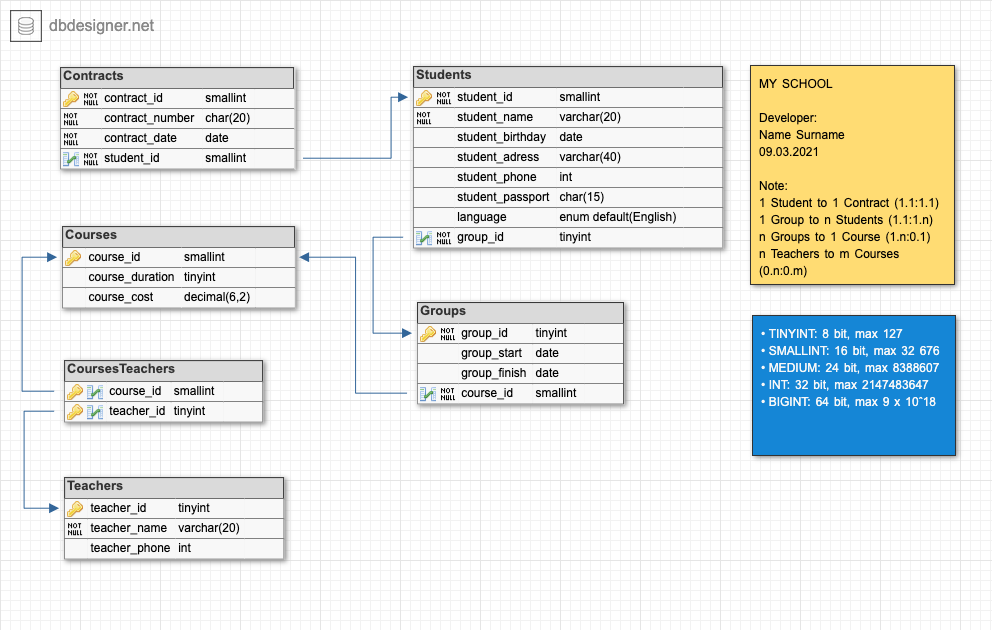 3.3. RDM Scheme Share Link.https://dbdesigner.page.link/5Mt8vxhHTQzm7cBT9 (mysql)3.4. Create.sql Script.CREATE TABLE `Contracts` (	`contract_id` smallint NOT NULL,	`contract_number` char(20) NOT NULL UNIQUE,	`contract_date` DATE NOT NULL,	`student_id` smallint NOT NULL UNIQUE,	PRIMARY KEY (`contract_id`));CREATE TABLE `Teachers` (	`teacher_id` tinyint NOT NULL,	`teacher_name` varchar(20) NOT NULL,	`teacher_phone` int UNIQUE,	PRIMARY KEY (`teacher_id`));CREATE TABLE `Courses` (	`course_id` smallint NOT NULL,	`course_duration` tinyint,	`course_cost` DECIMAL(6,2),	PRIMARY KEY (`course_id`));CREATE TABLE `Students` (	`student_id` smallint NOT NULL,	`student_name` varchar(20) NOT NULL,	`student_birthday` DATE,	`student_adress` varchar(40),	`student_phone` int UNIQUE,	`student_passport` char(15) UNIQUE,	`language` enum DEFAULT 'English',*/	`language` enum('Russian','English','Latvian') DEAFULT 'English',	`group_id` tinyint NOT NULL,	PRIMARY KEY (`student_id`));CREATE TABLE `Groups` (	`group_id` tinyint NOT NULL,	`group_start` DATE,	`group_finish` DATE,	`course_id` smallint NOT NULL,	PRIMARY KEY (`group_id`));CREATE TABLE `CoursesTeachers` (	`course_id` smallint NOT NULL,	`teacher_id` tinyint NOT NULL,	PRIMARY KEY (`course_id`,`teacher_id`));ALTER TABLE `Contracts` ADD CONSTRAINT `Contract_fk0` FOREIGN KEY (`student_id`) REFERENCES `Students`(`student_id`);ALTER TABLE `Students` ADD CONSTRAINT `Student_fk0` FOREIGN KEY (`group_id`) REFERENCES `Groups`(`group_id`);ALTER TABLE `Groups` ADD CONSTRAINT `Group_fk0` FOREIGN KEY (`course_id`) REFERENCES `Courses`(`course_id`);ALTER TABLE `CoursesTeachers` ADD CONSTRAINT `CoursesTeachers_fk0` FOREIGN KEY (`course_id`) REFERENCES `Courses`(`course_id`);ALTER TABLE `CoursesTeachers` ADD CONSTRAINT `CoursesTeachers_fk1` FOREIGN KEY (`teacher_id`) REFERENCES `Teachers`(`teacher_id`);Student Name SurnameStudent IDDateExample VariantEV-0014.03.2021.Instruction:The step by step formation of an individual variant of the assignment from the surname-name to the final number.Example:a) Li Yuriy there will be LIYUb) 12 09 25 21c)(12+09+25+21)mod10+1=67mod10+1=7+1=8.d) variant Nr.=8 (CHANGE to 0)Var. NrEntityAttribute DescriptionAttribute NamePK, FKTypeSizeAuto Incr.NullUniqueDefaultRange0TeachersTeacher Nrteacher_idPKtinyintYesYes<1000TeachersTeacher Name Surnameteacher_namevarchar200TeachersTeacher Phoneteacher_phoneintYesYes8 dig0StudentsStudent Nrstudent_idPKsmallintYesYes<100000StudentsName Surnamestudent_namevarchar200StudentsBirthdaystudent_birthdaydateYesNull0StudentsAddressstudent_addressvarchar40YesNull0StudentsPhonestudent_phoneintYesYesNull8 dig0StudentsPassportstudent_passportchar15YesYesNull0StudentsLanguagelanguageenumYesEnglishEnglishRussianLatvian0StudentsGroup Nrgroup_idFKtinyint0ContractsContract Idcontract_idPKsmallintYesYes<100000ContractsNumbercontract_numberchar20Yes0ContractsDatecontract_datedate0ContractsStudent Nrstudent_idFKsmallintYes0CoursesCourse Nrcourse_idPKsmallintYes<10000CoursesDurationcourse_durationtinyintYes0CoursesCost Sumcourse_costdecimal6,2Yes0GroupsGroup Nrgroup_idPKtinyintYes<1200GroupsStart Dategroup_startdateYes0GroupsFinish Dategroup_finishdateYes0GroupsCourse Nrcourse_idFKsmallint0CoursesTeachersteacher_idPK,FK1tinyintYes0CoursesTeacherscourse_idPK,FK2smallintYes